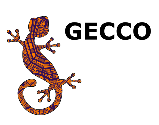 GECCO – Expression of Interest for involvement                                                                                                  GECCO – Expression of Interest for involvement                                                                                                  GECCO – Expression of Interest for involvement                                                                                                  GECCO – Expression of Interest for involvement                                                                                                  GECCO – Expression of Interest for involvement                                                                                                  GECCO – Expression of Interest for involvement                                                                                                  GECCO – Expression of Interest for involvement                                                                                                  GECCO – Expression of Interest for involvement                                                                                                  GECCO – Expression of Interest for involvement                                                                                                  GECCO – Expression of Interest for involvement                                                                                                  GECCO – Expression of Interest for involvement                                                                                                  GECCO – Expression of Interest for involvement                                                                                                  Institute:Institute:Institute:DateDatedd/mm/yyyydd/mm/yyyyCohort name: Cohort name: Cohort name: Cohort Principal Investigator:Name and e-mail addressCohort Principal Investigator:Name and e-mail addressCohort Principal Investigator:Name and e-mail addressFunding source(s)Funding source(s)Funding source(s)Link to design paper (if any)Link to design paper (if any)Link to design paper (if any)General cohort informationGeneral cohort informationGeneral cohort informationGeneral cohort informationGeneral cohort informationGeneral cohort informationGeneral cohort informationGeneral cohort informationGeneral cohort informationGeneral cohort informationGeneral cohort informationGeneral cohort information(include region, focus, recruitment methods etc.)(include region, focus, recruitment methods etc.)(include region, focus, recruitment methods etc.)(include region, focus, recruitment methods etc.)(include region, focus, recruitment methods etc.)(include region, focus, recruitment methods etc.)(include region, focus, recruitment methods etc.)(include region, focus, recruitment methods etc.)(include region, focus, recruitment methods etc.)(include region, focus, recruitment methods etc.)(include region, focus, recruitment methods etc.)(include region, focus, recruitment methods etc.)Detailed cohort informationDetailed cohort informationDetailed cohort informationDetailed cohort informationDetailed cohort informationDetailed cohort informationDetailed cohort informationDetailed cohort informationDetailed cohort informationDetailed cohort informationDetailed cohort informationDetailed cohort information Baseline BaselineFollow-up 1Follow-up 2Follow-up 2Follow-up 3Follow-up 3Follow-up 4Follow-up 4Follow-up 5Follow-up 5Year……n……Individual-level variables (e.g. age, sex, accelerometer data, omic data, etc.)……Environmental-level variables (if any)……Wish to take a seat in the GECCO Steering GroupWish to take a seat in the GECCO Steering GroupWish to take a seat in the GECCO Steering GroupYes / NoYes / NoYes / NoYes / NoYes / NoYes / NoYes / NoYes / NoAfter approval by the steering group, the new partner will sign the GECCO consortium agreement (samenwerkingsovereenkomst), whereby the party will accept all rights and obligations arising from this agreement from the moment of the last signature by the legal representatives.After approval by the steering group, the new partner will sign the GECCO consortium agreement (samenwerkingsovereenkomst), whereby the party will accept all rights and obligations arising from this agreement from the moment of the last signature by the legal representatives.After approval by the steering group, the new partner will sign the GECCO consortium agreement (samenwerkingsovereenkomst), whereby the party will accept all rights and obligations arising from this agreement from the moment of the last signature by the legal representatives.After approval by the steering group, the new partner will sign the GECCO consortium agreement (samenwerkingsovereenkomst), whereby the party will accept all rights and obligations arising from this agreement from the moment of the last signature by the legal representatives.After approval by the steering group, the new partner will sign the GECCO consortium agreement (samenwerkingsovereenkomst), whereby the party will accept all rights and obligations arising from this agreement from the moment of the last signature by the legal representatives.After approval by the steering group, the new partner will sign the GECCO consortium agreement (samenwerkingsovereenkomst), whereby the party will accept all rights and obligations arising from this agreement from the moment of the last signature by the legal representatives.After approval by the steering group, the new partner will sign the GECCO consortium agreement (samenwerkingsovereenkomst), whereby the party will accept all rights and obligations arising from this agreement from the moment of the last signature by the legal representatives.After approval by the steering group, the new partner will sign the GECCO consortium agreement (samenwerkingsovereenkomst), whereby the party will accept all rights and obligations arising from this agreement from the moment of the last signature by the legal representatives.After approval by the steering group, the new partner will sign the GECCO consortium agreement (samenwerkingsovereenkomst), whereby the party will accept all rights and obligations arising from this agreement from the moment of the last signature by the legal representatives.After approval by the steering group, the new partner will sign the GECCO consortium agreement (samenwerkingsovereenkomst), whereby the party will accept all rights and obligations arising from this agreement from the moment of the last signature by the legal representatives.After approval by the steering group, the new partner will sign the GECCO consortium agreement (samenwerkingsovereenkomst), whereby the party will accept all rights and obligations arising from this agreement from the moment of the last signature by the legal representatives.After approval by the steering group, the new partner will sign the GECCO consortium agreement (samenwerkingsovereenkomst), whereby the party will accept all rights and obligations arising from this agreement from the moment of the last signature by the legal representatives.Space for commentsSpace for commentsSpace for commentsSpace for commentsSpace for commentsSpace for commentsSpace for commentsSpace for commentsSpace for commentsSpace for commentsSpace for commentsSpace for commentsRECORD CARD (To be completed by the GECCO project office)RECORD CARD (To be completed by the GECCO project office)RECORD CARD (To be completed by the GECCO project office)RECORD CARD (To be completed by the GECCO project office)RECORD CARD (To be completed by the GECCO project office)RECORD CARD (To be completed by the GECCO project office)RECORD CARD (To be completed by the GECCO project office)RECORD CARD (To be completed by the GECCO project office)RECORD CARD (To be completed by the GECCO project office)RECORD CARD (To be completed by the GECCO project office)RECORD CARD (To be completed by the GECCO project office)Date Date Decision/ FeedbackDecision/ FeedbackDecision/ FeedbackDecision/ FeedbackDecision/ FeedbackDecision/ FeedbackDecision/ FeedbackDecision/ FeedbackDecision/ Feedbackdd/mm/yyyydd/mm/yyyy